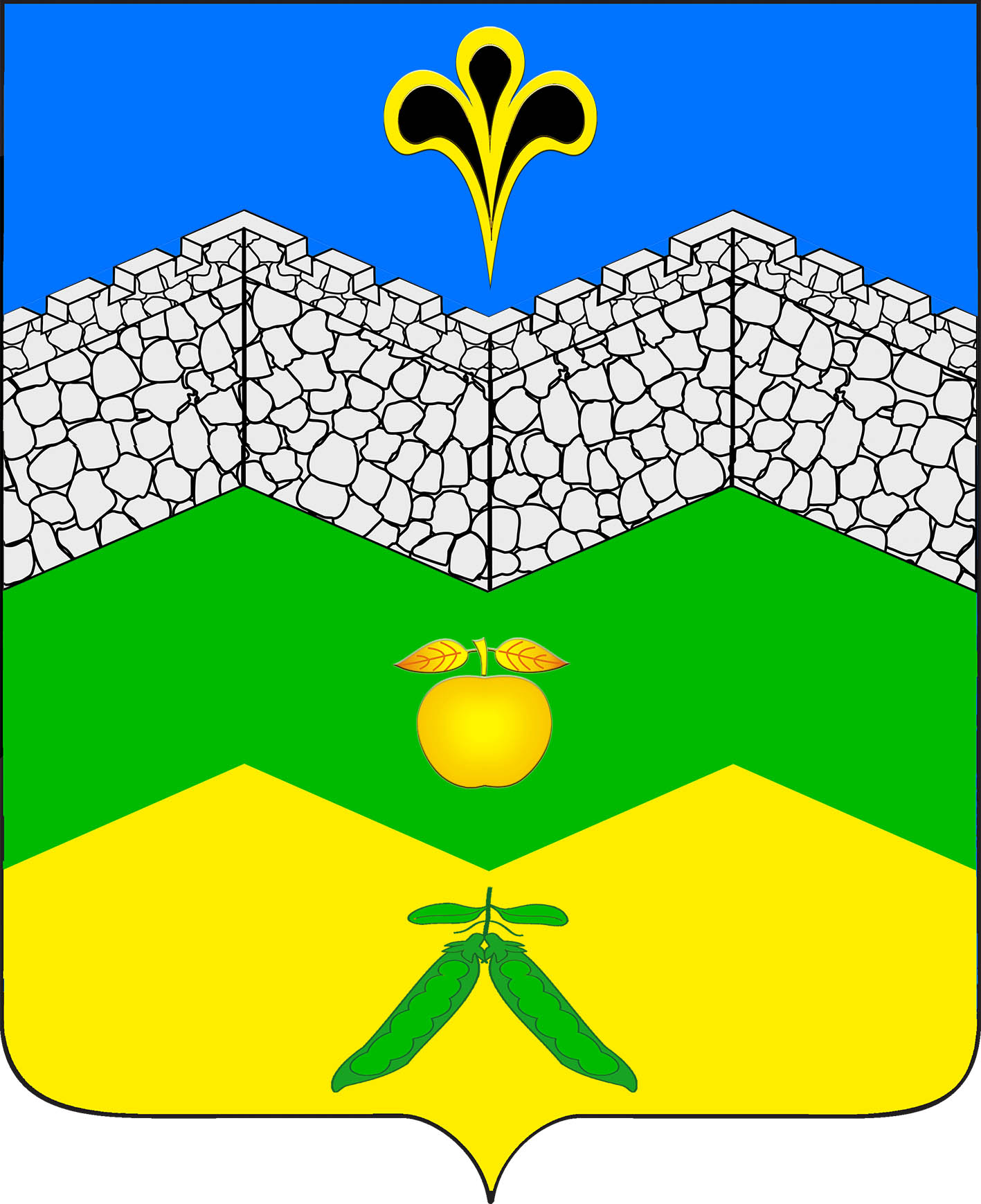 СОВЕТ АДАГУМСКОГО СЕЛЬСКОГО ПОСЕЛЕНИЯКРЫМСКОГО РАЙОНА
РЕШЕНИЕ26.04. .			                                                                                  № 77				х.АдагумОб установлении дополнительных оснований признания безнадежными к взысканию недоимки по местным налогам (в том числе по отмененным), задолженности по пеням и штрафам по этим налогамРуководствуясь пунктом 3 статьи 59 Налогового кодекса Российской Федерации, Федеральным законом от 06 октября 2003 года №131-ФЗ «Об общих принципах организации местного самоуправления в Российской Федерации», Уставом Адагумского сельского поселения Крымского района и с целью урегулирования нереальной к взысканию задолженности по местным налогам и сборам, Совет Адагумского сельского поселения Крымского района, Р е ш и л:1. Установить дополнительные основания признания безнадежными к взысканию недоимки, задолженности по пеням и штрафам по местным налогам.2. Безнадежными к взысканию признаются недоимка по местным налогам, задолженность по пеням и штрафам по этим налогам, числящиеся за отдельными налогоплательщиками, уплата и (или) взыскание которых оказались невозможными в следующих случаях:2.1. истечение установленного законодательством Российской Федерации о налогах и сборах срока взыскания недоимки (трех лет с момента образования недоимки) по земельному налогу (по обязательствам, возникшим до 01.01.2006 года), мобилизуемому на территории сельского поселения, а также задолженности по пеням и штрафам по этому налогу;2.2. наличия задолженности, числящейся  за налогоплательщиками, плательщиками сборов по местным налогам (сборам), а также задолженности по пеням и штрафам по этим налогам (сборам), принудительное взыскание которых по исполнительным документам невозможно по основаниям и срокам, предусмотренным пунктами 3, 4 части 1 статьи 46 и частями 1, 3 статьи 21 Федерального закона от 02.10.2007 года № 229-ФЗ «Об исполнительном производстве»;2.3. наличия задолженности, числящейся  за налогоплательщиками, плательщиками сборов: - не погашенной после неоднократного (не менее трех раз) вынесения судебным приставом-исполнителем постановления об окончании исполнительного производства и возвращении взыскателю исполнительного документа по основаниям, предусмотренным пунктами 3, 4 части 1 статьи 46 Федерального закона от 02.10.2007 года № 229-ФЗ «Об исполнительном производстве»; - не погашенной после однократного вынесения судебным приставом-исполнителем постановления об окончании исполнительного производства и возвращении взыскателю исполнительного документа по основаниям, предусмотренным пунктами 3, 4 части 1 статьи 46 Федерального закона от 02.10.2007 года № 229-ФЗ  «Об исполнительном производстве», и по которой истек срок давности, предусмотренный частями 1, 3 статьи 21 Федерального закона от 02.10.2007 года  № 229-ФЗ «Об исполнительном производстве»;2.4. наличия задолженности, взыскание которой невыгодно с точки зрения процессуальной экономии – расходы на почтовую корреспонденцию и судебные расходы превышают сумму долга;2.5. принятие судом акта, в соответствии с которым налоговому органу  отказано во взыскании с физического лица недоимки по местным налогам,  задолженности по пеням и штрафам по этим налогам;2.6. смерть физического лица или объявление его умершим в порядке, установленном гражданским процессуальным законодательством Российской Федерации, и неполучение его наследниками в установленном законодательством Российской Федерации порядке свидетельства о праве на наследство и не направление наследниками нотариусу в установленном законодательством Российской Федерации порядке заявления о принятии наследства в течение трех лет со дня открытия наследства в части недоимки по местным налогам, а также задолженности по пеням и штрафам по этим налогам, образовавшимся до дня открытия наследства.3. Списание недоимки по местным налогам, задолженности по пеням и штрафам по этим налогам в случаях, предусмотренных пунктом 2 настоящего решения, производится на основании следующих документов:3.1 при наличии основания, указанного в подпункте 2.1 пункта 2 настоящего решения:справки налогового органа по месту учета физического лица (по месту нахождения организации) о суммах недоимки, задолженности по пеням и штрафам по местным налогам;3.2  при наличии основания, указанного в подпункте 2.2 и 2.3 пункта 2 настоящего решения:справки налогового органа по месту учета физического лица (по месту нахождения организации) о суммах недоимки, задолженности по пеням и штрафам по местным налогам;копии постановления о возвращении исполнительного документа, по которому взыскание не производилось или произведено частично, либо копии постановления об окончании исполнительного производства, вынесенных судебным приставом-исполнителем, акта о наличии  обстоятельств, в соответствии с которым исполнительный документ возвращается взыскателю;    3.3. при наличии основания, указанного в подпункте 2.4 пункта 2 настоящего решения:справки налогового органа по месту учета физического лица (по месту нахождения организации) о суммах недоимки, задолженности по пеням и штрафам по местным налогам;3.4 при наличии основания, указанного в подпункте 2.5 пункта 2 настоящего решения:справки налогового органа по месту учета физического лица (по месту нахождения организации) о суммах недоимки, задолженности по пеням и штрафам по местным налогам;копии судебного акта, в соответствии с которым налоговому органу отказано во взыскании с физического лица недоимки по местным налогам, а также задолженности по пеня и штрафам по этим налогам;3.5. при наличии основания, указанного в подпункте 2.6 пункта 2 настоящего решения:справки налогового органа по месту учета физического лица (по месту нахождения организации) о суммах недоимки, задолженности по пеням и штрафам по местным налогам;сведений о факте смерти физического лица, полученных от органов записи актов гражданского состояния, или копии судебного решения об объявлении физического лица умершим;сведений органов (учреждений), уполномоченных совершать нотариальные действия, или нотариусов, занимающихся частной практикой, о том, что в течение трех лет со дня открытия наследства оно не принято наследником.4. Решение о признании безнадежными к взысканию и списании недоимки, задолженности по пеням и штрафам по местным налогам, мобилизуемым на территории Адагумского сельского поселения Крымского района, принимается налоговым органом по месту учета налогоплательщика, плательщика сборов на основании пункта 2 части 2 статьи 59 Налогового кодекса Российской Федерации.5. Рекомендовать территориальному налоговому органу:5.1 осуществлять  контроль за правильностью списания безнадежных к взысканию недоимки, задолженности по пеням и штрафам по местным налогам по дополнительным основаниям, предусмотренным настоящим решением;5.2 направлять сведения об общей сумме списанной недоимки по местным налогам (сборам), задолженности по пеням и штрафам по указанным налогам, подлежащим зачислению в бюджет Адагумского сельского поселения Крымского района, ежеквартально не позднее 15 числа месяца, следующего за отчетным кварталом, в администрацию  Адагумского сельского  поселения Крымского района.6. Настоящее решение подлежит обнародованию и размещению на официальном сайте администрации Адагумского сельского поселения Крымского района в информационно-телекоммуникационной сети «Интернет».7. Настоящее Решение вступает в силу со дня официального обнародования.ГлаваАдагумского сельского поселенияКрымского района                                                                            П.Д.Багмут 